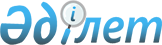 Об утверждении государственных образовательных заказов на подготовку специалистов с высшим профессиональным и послевузовским профессиональным образованием внутри страны на 2000/2001 учебный годПостановление Правительства Республики Казахстан от 16 мая 2000 года N 731



          В соответствии с Законами Республики Казахстан от 7 июня 1999 года 
 
 Z990389_ 
  "Об образовании" и от 11 ноября 1999 года  
 Z990473_ 
  "О 
республиканском бюджете на 2000 год" Правительство Республики Казахстан 
постановляет:




          1. Утвердить прилагаемые:




          1) государственный образовательный заказ на подготовку специалистов с 
высшим профессиональным образованием внутри страны на 2000/2001 учебный 
год;




          2) государственный образовательный заказ на подготовку специалистов с 
послевузовским профессиональным образованием в высших учебных заведениях 
внутри страны на 2000/2001 учебный год.




          2. Министерству образования и науки Республики Казахстан провести 
размещение утвержденных государственных образовательных заказов на 
подготовку специалистов с высшим профессиональным и послевузовским 
профессиональным образованием в высших учебных заведениях страны в 
установленном порядке.




          3. Министерству труда и социальной защиты населения, Министерству 
экономики, Министерству образования и науки Республики Казахстан и 
Агентству Республики Казахстан по инвестициям разработать программу по 
трудоустройству выпускников, обучавшихся по государственному 
образовательному заказу, и внести на рассмотрение Правительства Республики 
Казахстан в установленном порядке.




          4. Настоящее постановление вступает в силу со дня подписания.





    Премьер-Министр
 Республики Казахстан

                                               Утвержден



                                               постановлением Правительства
                                               Республики Казахстан
                                               от 16 мая 2000 года N 731











                                    Государственный образовательный заказ




      на подготовку специалистов с высшим профессиональным образованием
                 внутри страны на 2000/2001 учебный год 
<*>

     
     Сноска. Государственный образовательный заказ - в редакции 
постановления Правительства РК от 4 октября 2001 г. N 1281  
 P011281_ 
 .
___________________________________________________________________________
Шифр!      Наименование специальности    !    Государственные    !Государ- 
    !                                    !образовательные гранты !ственные
    !                                    !_______________________!образова-
    !                                    !  дневное   ! заочное  !тельные  
    !                                    !  обучение  ! обучение !кредиты
____!____________________________________!____________!__________!_________
 1  !                 2                  !      3     !     4    !    5
____!____________________________________!____________!__________!_________
     Всего                                      10270       2090      9610
0100 Естественно-научные специальности            695                  367 
0101 Математика                                   130                  121
0103 Механика                                      40      
0104 Физика                                       100                   60
0105 Информатика                                   60                   81
0107 Химия                                         90                   30
0108 Биология                                      80              
0109 Экология и природопользование                100                   20
0110 География                                     80                   40
0112 Метеорология и гидрология                     15                   15
0200 Гуманитарные специальности                   755                  874
0201 Философия и культурология                     60
0202 Политология                                   30                   25
0203 История                                      140                   75
0205 Международные отношения                                            51
0206 Страноведение (по регионам)                   90                   20
0207 Социология и демография                       30                   25
0208 Археология и этнология                        25                   25
0209 Психология                                    40                   50
0210 Журналистика                                  30                   75
0212 Казахский язык и литература                  100                   75
0213 Русский язык и литература                    100
0214 Переводческое дело                                                150
0215 Иностранная филология: два иностранных 
     языка                                                             150
0216 Юриспруденция                                 50                  153
0218 Религиоведение                                20
0219 Архивоведение                                 20
0222 Социальная работа                             20
0300 Специальности образования                   1950         2090     937
0301 Математика и физика                          180          160      75
0302 Физика и информатика                         180           80      75
0303 Биология и химия                             180          160      75
0306 История и география                          180          140      75
0307 Казахский язык и литература, иностранный 
     язык                                         250          190      76
0309 Русский язык и литература, иностранный 
     язык                                         200          110
0310 Валеология                                    50          100
0311 Физическая культура и спорт                  150          130
0312 Начальная военная и физическая подготовка     50           20
0313 Профессиональное обучение и труд             100           90      50
0314 Педагогика и психология                       50          100
0315 Педагогика и методика начального обучения     25          300      50
0316 Дефектология                                  50           50
0317 Музыка и пение                                75           60      50 
0318 Изобразительное искусство и черчение          75           60      50
0319 Иностранный язык: два иностранных языка       90          300     286
0320 Социальная педагогика                         40
0321 Педагогика и методика дошкольного 
     воспитания и обучения                         25           40      75
0400 Медицинские специальности                   1050                  198
0401 Лечебное дело                                470                   73
0402 Педиатрия                                    410                   50
0403 Гигиена и эпидемиология                       50                   15
0404 Стоматология                                  30                   20
0405 Фармация                                      50                   10
0406 Восточная медицина                                                 15
0408 Медико-биологическое дело                     30                   10
0409 Технология фармацевтического производства     10                    5
0500 Ветеринарные специальности                   180                  160
0501 Ветеринарная медицина                        130                  105
0502 Ветеринарное дело                             50                   55
0600 Специальности искусства и культуры           860                  256
0601 Музыковедение                                 40
0602 Исполнительское искусство                    230
0603 Режиссура                                     60
0604 Хореография                                   35                   15
0605 Сценография                                   20
0606 Композиция                                    15
0607 Операторское искусство                        15
0608 Живопись                                      30
0609 Графика                                        5
0610 Скульптура                                    10
0611 Искусствоведение                              40                    6
0612 Декоративное искусство                        60                   15
0613 Дизайн (по профилю)                          100                   30
0615 Библиотековедение и библиография              40
0616 Издательское дело и редактирование            20
0617 Музейное дело и охрана памятников 
     истории и культуры                            10
0619 Туризм                                        50                  150
0620 Архитектура                                   60                   40
0621 Традиционное искусство - жыр                  20                    
0700 Экономические специальности                  145                 1242
0701 Политэкономия                                 20                   20
0702 Экономика и менеджмент (в социальной 
     сфере и отраслях)                             50                  436
0703 Статистика                                    30
0706 Финансы и кредит                                                  200
0707 Бухгалтерский учет и аудит                                        100
0708 Оценка (по отраслям и областям применения)    25                   35
0709 Экономика природопользования                                       80
0712 Экономика и менеджмент на предприятии                             100
0713 Экономика и менеджмент в АПК                  20                  120
0714 Международная экономика                                           151
0800 Таможенное дело                               75                  175
0801 Таможенное дело                               75                  175
0900 Управление                                    80                  261
0901 Государственное управление                    40
0902 Государственное и муниципальное управление                         81
0905 Маркетинг и коммерция                                              80
0907 Связь с общественностью                       20
0908 Товароведение и экспертиза качества 
     потребительских товаров                                            40
0911 Документоведение и документационное 
     обеспечение управления                        20                   40
0915 Управление трудовыми ресурсами                                     20
1000 Экспертиза                                    25                   20
1001 Технико-правовая экспертиза (по отраслям)     25
1002 Химическая, криминалистическая и 
     логическая экспертиза                                              20
1100 Техническая физика                            80                   41
1101 Теплофизика                                   20
1102 Техника и физика низких температур            20                   21
1104 Ядерные реакторы и энергетические 
     установки                                     20
1107 Радиофизика и электроника                     20                   20
1200 Биотехнология                                 40                   30
1201 Биотехнология (по отраслям)                   40                   30
1300 Материаловедение                              40                   20
1301 Материаловедение и технология новых 
     материалов (по отраслям и областям
     применения)                                   40                   20
1400 Технологические машины и 
     оборудование (по отраслям)                   100                  155
1401 Эксплуатация технологических машин и 
     оборудования (по отраслям)                                         27
1402 Технологические машины и 
     оборудование (по отраслям)                    50                  103
1403 Машины и оборудование металлургических 
     предприятий                                   50                   25
1500 Информационные системы                        50                  155
1501 Информационные системы (по областям 
     применения)                                   50                  155
1600 Стандартизация и сертификация                 50                   88
1601 Стандартизация и сертификация 
     промышленных товаров и услуг                  25                   40
1602 Стандартизация и сертификация 
     сельскохозяйственной продукции                25                   48
1700 Безопасность жизнедеятельности               140                  138
1702 Безопасность труда и жизнедеятельности        50                   36
1703 Прикладная экология                           70                   80
1704 Инженерная защита окружающей среды            20                   22
1800 Геология                                     125                  103 
1801 Геология, геологическая съемка, поиски и 
     разведка полезных ископаемых                  50                   51
1802 Геофизические методы поисков и разведки       50                   27
1804 Гидрогеология, инженерная геология и 
     геоэкология                                   25                   25
1900 Горное дело                                  165                  269
1901 Маркшейдерское дело                           40                   40
1902 Разработка месторождений полезных 
     ископаемых                                    75                  128
1904 Шахтное и подземное строительство             50                  101
2000 Нефтегазовое дело                            125                  285
2001 Технология и комплексная механизация 
     разработки нефтяных и газовых
     месторождений на суше и на море               50                  109
2002 Бурение скважин и нефтегазовые сооружения     50                   75
2003 Проектирование, сооружение 
     газонефтепроводов и газонефтехранилищ         25                  101
2100 Электроэнергетика                            125                  288
2101 Электрические станции                         25                   50
2102 Электроэнергетические системы и сети          25                   50
2103 Гидроэлектроэнергетика                        25                   25
2104 Электроснабжение и электрификация 
     промышленных предприятий                      25                   84
2105 Электрификация и автоматизация 
     сельскохозяйственного производства            25                   79
2200 Теплоэнергетика                               75                  125
2201 Тепловые электрические станции                25                   50
2202 Технология воды и топлива                     25                   25
2204 Промышленная теплоэнергетика                  25                   50
2400 Металлургия                                  160                  171
2401 Металлургия                                   75                   51
2402 Металловедение                                25                   50
2403 Физико-химические исследования 
     металлургических процессов                    20                   25
2404 Обогащение полезных ископаемых                40                   25
2407 Композиционные и порошковые материалы, 
     покрытия                                                           20 
2500 Машиностроение                               165                  206
2501 Технология машиностроения, металлорежущие 
     станки и инструменты                          95                   95
2502 Полиграфические машины и автоматизированные 
     комплексы                                     25
2503 Сельскохозяйственное машиностроение           25                   59
2505 Оборудование и технология сварочного 
     производства                                  20                   52
2700 Морская техника                               25                   32
2702 Судовые энергетические установки и
     оборудование                                  25                   32
2800 Транспортная техника                         220                  309
2801 Автомобиле- и тракторостроение                25                   61
2803 Подъемно-транспортные, строительные, 
     дорожные машины и оборудование                75                   77 
2804 Двигатели внутреннего сгорания                25                   20
2805 Автомобили и автомобильное хозяйство          65                  126
2806 Локомотивы и вагоны                           30                   25
3000 Эксплуатация транспорта                       75                  205
3001 Организация перевозок и дорожного 
     движения (по видам транспорта)                25                  205
3002 Судовождение                                  25
3005 Механизация перегрузочных работ               25
3200 Геодезия и картография                        50
3201 Прикладная геодезия                           25
3202 Аэрофотогеодезия                              25
3300 Электромеханика и электротехническое 
     оборудование                                 140                  179
3301 Электромеханика                               20                   25
3303 Электроизоляционная, кабельная и 
     конденсаторная техника                        25
3304 Электротехнологические установки  
     и системы                                     25
3305 Светотехника и источники света                                     22
3306 Электрический транспорт                       20                   10
3307 Электрооборудование транспортных средств      25                   17
3308 Электропривод и автоматизация 
     технологических комплексов                    25                  105
3400 Приборостроение                               65                  106
3401 Приборостроение                               15                   55
3402 Физические методы и приборы контроля и
     анализа веществ и изделий                     25                   29 
3406 Информационно-измерительная техника 
     и метрологическое обеспечение                 25                   22
3500 Электронная техника                           40                   55
3501 Электронные системы и технологии              20                   30 
3502 Электронное машиностроение                    20                   25
3600 Автоматика и управление                       90                  211
3601 Автоматизация и информатизация в 
     системах управления                           50                  164
3602 Информационное и техническое обеспечение 
     автоматизированных систем и комплексов        40                   47
3700 Вычислительная техника и программное 
     обеспечение                                  190                  304
3701 Компьютерные системы обработки 
     информации и управления                       95                  150
3704 Программное и аппаратное обеспечение 
     вычислительной техники и сетей                95                  154
3800 Радиоэлектроника и телекоммуникация          115                  150
3802 Многоканальные телекоммуникационные системы   20                   25
3803 Радиотехника                                  20                   50
3804 Автоматическая электросвязь                   25                   25
3805 Радиосвязь, радиовещание и телевидение        25                   25
3809 Радиосвязь и радионавигация                   25                   25
3900 Химическая технология                         90                  169
3901 Химическая технология органических 
     веществ и материалов                          20                   76
3902 Химическая технология неорганических, 
     силикатных веществ и материалов               20                   19
3903 Химическая электротехнология и плазмохимия                         15 
3905 Химическая технология взрывчатых 
     веществ и пиротехнических средств             25                   19
3915 Машины и аппараты химических производств и 
     предприятий строительных материалов           25                   40
4000 Химическая технология изделий и товаров 
     широкого потребления                          30                   61
4001 Технология и оборудование производства 
     натуральных волокон                           10                   11
4002 Технология и оборудование отделочного 
     производства                                                       15
4003 Технология кожи и меха                        20                   35
4100 Технология изделий и товаров широкого 
     потребления                                   75                  108
4101 Технология прядения и трикотажного 
     производства                                  15                   26
4102 Технология тканых и нетканых текстильных 
     материалов                                                         16
4103 Технология и конструирование швейных 
     изделий                                       15                   24
4105 Технология и конструирование изделий из 
     кожи                                                               15
4106 Технология деревообработки                    20
4110 Конструирование и сервис машин и 
     автоматов легкой промышленности               15                    6
4111 Художественное оформление и моделирование 
     изделий текстильной и легкой промышленности   10                   21
4200 Технология продовольственных продуктов        95                  153
4201 Технология зернопродуктов, хлеба и 
     макаронных изделий                            15                   43
4202 Технология кондитерских изделий и 
     сахаристых продуктов                          10                   19
4203 Технология консервов и продуктов 
     длительного хранения                          15                   24
4204 Технология бродильных производств и 
     виноделие                                     15                   16
4205 Технология мясных и молочных продуктов        20                   19
4206 Технология рыбных продуктов и жиров           10                   10
4207 Технология продуктов общественного питания    10                   17
4300 Строительство                                405                  324
4301 Промышленное и гражданское строительство     150                  126
4304 Производство строительных материалов и 
     конструкций                                   40                   24
4305 Теплогазоснабжение, вентиляция и охрана 
     воздушного бассейна                           35                   32
4306 Водоснабжение, водоотведение и охрана 
     водных ресурсов                               35                   26
4307 Строительство тепловых и атомных 
     электростанций                                20                   20
4308 Механизация и автоматизация строительства     25                   19
4309 Строительство железных дорог, путь и 
     путевое хозяйство                             50                   20
4310 Строительство дорог и аэродромов, мосты 
     и транспортные тоннели                        50                   57
4400 Агроинженерное дело                          225                  182
4401 Земельный кадастр и оценка недвижимости       50                   25
4402 Управление земельными ресурсами и 
     землеустройство                               50                   24
4403 Гидромелиорация и механизация 
     мелиоративных работ                           50                   48
4405 Механизация сельскохозяйственных 
     производств                                   50                   60
4406 Агротехнический сервис                        25                   25
4500 Растениеводство                              205                  152
4501 Агрономия                                    135                   81
4503 Плодоовощеводство и виноградарство            20                   16
4504 Агроэкология                                  25                   31
4507 Фермерское дело                               25                   24
4600 Животноводство                               150                  186
4601 Охотоведение и звероводство                   20                   58
4603 Сельскохозяйственная биотехнология и
     селекция                                     110                  102
4607 Товароведение животного сырья                 20                   26
4700 Лесное и парковое хозяйство                   40                   33
4701 Лесоинженерное дело                           20                   13
4702 Лесное и садовое хозяйство                    20                   20
4800 Водное и рыбное хозяйство                     20                   27
4802 Рыбохозяйство и гидробиология                 10                   13
4803 Промышленное рыболовство                      10                   14
     На обучение студентов из Турецкой
     Республики, других тюркоязычных
     республик в Международном   
     Казахско-Турецком Университете  
     им. Х.А.Яссауи                               300
     Резерв                                       370                  100
___________________________________________________________________________
     

                                                         Утвержден



                                               постановлением Правительства
                                               Республики Казахстан
                                               от 16 мая 2000 года N 731




          Государственный образовательный заказ на подготовку
     специалистов с послевузовским профессиональным  образованием
               в высших учебных заведениях внутри страны 
                       на 2000/2001 учебный год 

                         Прием в докторантуру
---------------------------------------------------------------------------
Шифр   ! Наименование отраслей наук           !      Государственный       
       !                                      !              заказ
---------------------------------------------------------------------------
        Всего                                              54
010000  Физико-математические                               4
030000  Биологические                                       2
050000  Технические                                         8
060000  Сельскохозяйственные                                1
070000  Исторические                                        2
080000  Экономические                                       5
090000  Философские                                         4
100000  Филологические                                      4
120000  Юридические                                         2
130000  Педагогические                                      2
140000  Медицинские                                        17
160000  Ветеринарные                                        2
230000  Политические                                        1

                              Прием в аспирантуру
---------------------------------------------------------------------------
Шифр   ! Наименование отраслей   ! Гос.заказ    ! Гос. заказ
       !      наук               !с отрывом от  ! без отрыва от            
       !                         !производства  ! производства
---------------------------------------------------------------------------
         Всего                        235               420
010000  Физико-математические          25                28
020000  Химические                     12                15             
030000  Биологические                   9                20
040000  Геолого-минералогические        3                 7     
050000  Технические                    38                46
060000  Сельскохозяйственные            5                15
070000  Исторические                   11                24
080000  Экономические                  28                87
090000  Философские                     6                15
100000  Филологические                 14                38
110000  Географические                  7                12
120000  Юридические                    11                30
130000  Педагогические                 18                54
140000  Медицинские                    30                 1
160000  Ветеринарные                    4                 4
170000  Искусствоведение                4                 3
180000  Архитектура                     3                 4
190000  Психологические                 3                 8
220000  Социальные                      2                 4  
230000  Политические                    2                 5

                              Прием в магистратуру
---------------------------------------------------------------------------
Шифр   ! Наименование групп специальностей    !       Государственный      
       !                                      !            заказ
---------------------------------------------------------------------------
        Всего                                           500
01      Естественно-научные                             173
02      Гуманитарные                                    120
03      Образование                                      70
05      Ветеринарные                                      4
06      Искусство и культура                              6
07      Экономические                                    30
09      Управление                                        5
17      Безопасность жизнедеятельности                    5
18      Геология                                          5
19      Горное дело                                       5
20      Нефтегазовое дело                                 3
21      Электроэнергетика                                 2
22      Теплоэнергетика                                   2
24      Металлургия                                       3
25      Машиностроение                                   10
28      Транспортная техника                              5
33      Электромеханика и электротехническое              5
        оборудование                    
34      Приборостроение                                   3
36      Автоматика и управление                           3
37      Вычислительная техника и                         10
        программное обеспечение
38      Радиоэлектроника и телекоммуникации               3  
39      Химическая технология                             8
43      Строительство                                    10
44      Агроинженерное дело                               5
45      Растениеводство                                   5
     
                              Прием в ординатуру
---------------------------------------------------------------------------
Шифр   !   Наименование групп специальностей    !   Государственный       
       !                                        !       заказ
---------------------------------------------------------------------------
         Всего                                              50
140001   Акушерство и гинекология                           10
140005   Внутренние болезни                                 20
140009   Педиатрия                                          10
140027   Хирургия                                           10
___________________________________________________________________________
     
     (Специалисты: Мартина Н.А.,
                   Петрова Г.В.)
      
      


					© 2012. РГП на ПХВ «Институт законодательства и правовой информации Республики Казахстан» Министерства юстиции Республики Казахстан
				